Библиотека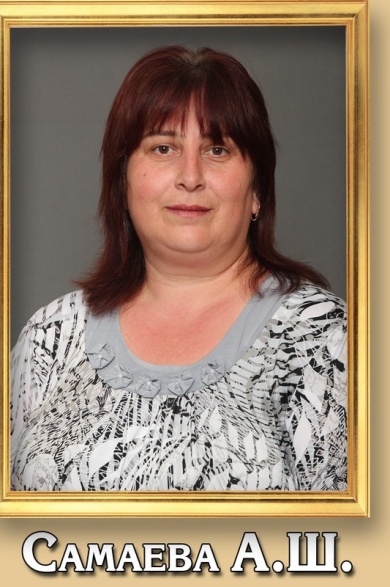        С  1 сентября 1989 года   школьную библиотеку  возглавляет Самаева Анжела Шамиловна.         График работы библиотеки: понедельник–пятница: с 9.00 до 16.00 суббота, воскресенье - выходной день.     Библиотека работает по плану  работы, ежегодно  утверждаемому директором школы-интерната.            Цель работы школьной библиотеки: социальная адаптация и интеграция детей  в современное общество посредством  библиотечно-информационных ресурсов.    Задачи школьной библиотеки:    Пропаганда культуры мира и ненасилия в интересах детей.    Приобщение читателей к художественным традициям и внедрение новых форм культурно - досуговой деятельности.      Пропаганда здорового образа жизни.  Формирование правовой культуры читателей, гражданственности, патриотизма, расширение читательского интереса к истории России и Республики Северная Осетия- Алания.  Проведение индивидуальной работы с читателем, как основы формирования информационной культуры личности школьников.   Сбор, накопление, обработка, систематизация педагогической информации и доведение ее до пользователей.     Оказание помощи в деятельности учащихся и учителей  при реализации образовательных проектов.      Основные  библиотечно – информационные функции школьной библиотеки:  ОбразовательнаяИнформационная  культурная – организация мероприятий, воспитывающих культурное и социальное самосознание, содействующих эмоциональному развитию обучающихся, воспитанников: «Детская книга»,  «Нет на земле и не будет Страны, где бы по-русски любили  поэтов»  
    Нормативно-правовые документы и локальные акты, регламентирующие деятельность школьной библиотеки:  Федеральный закон о библиотечном деле.doc    Пол о школьной бибилиотеке.docxЗав. бибилиотекой.docx Библиотечный  фонд,    на учете которого состоит:     _______ экземпляров- художественной литературы;    _______ экземпляров- методической литературы ;    _______  экземпляров- учебников и рабочих тетрадей План работы школьной библиотеки на 2014-2015 уч г.docx
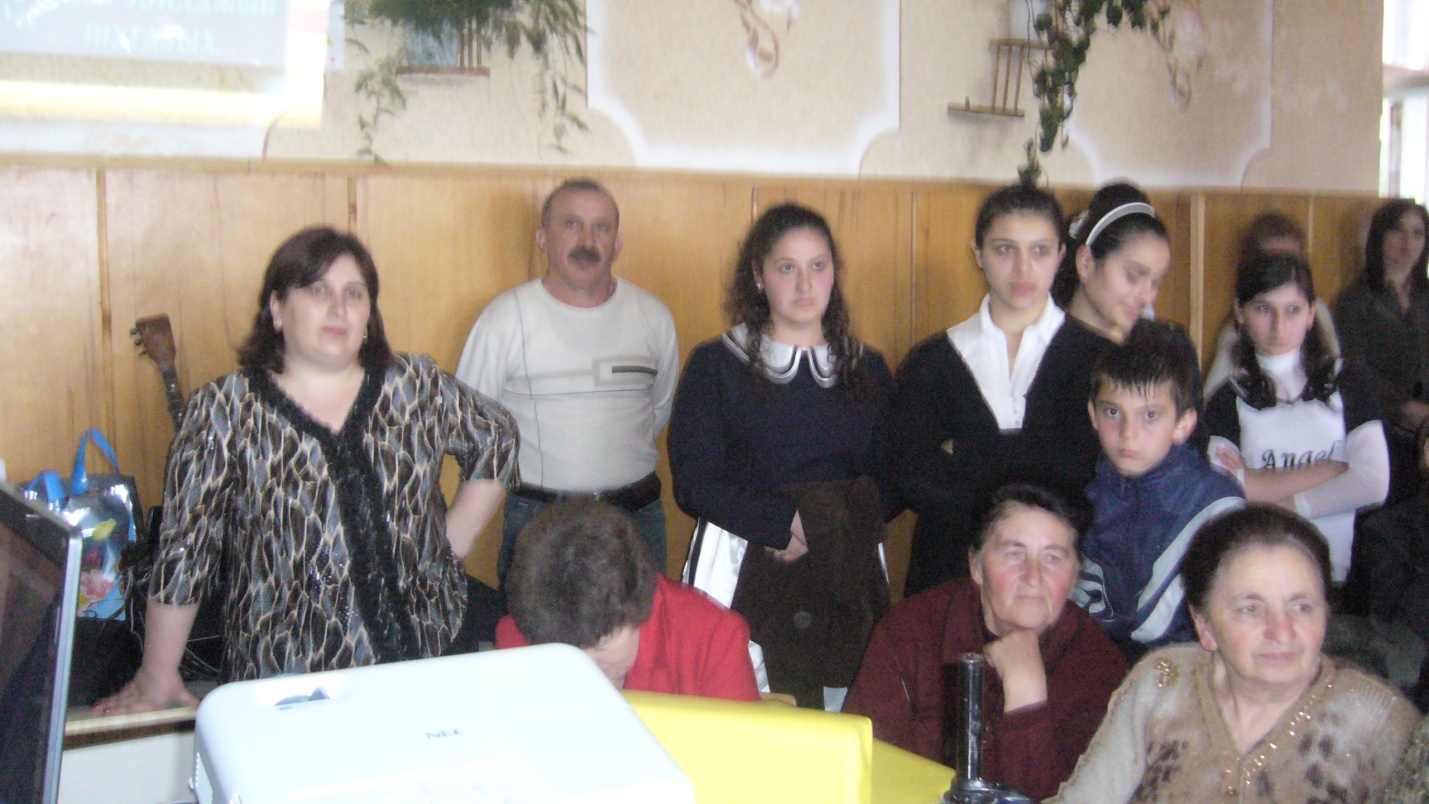 